Walvis Appartement nr…………………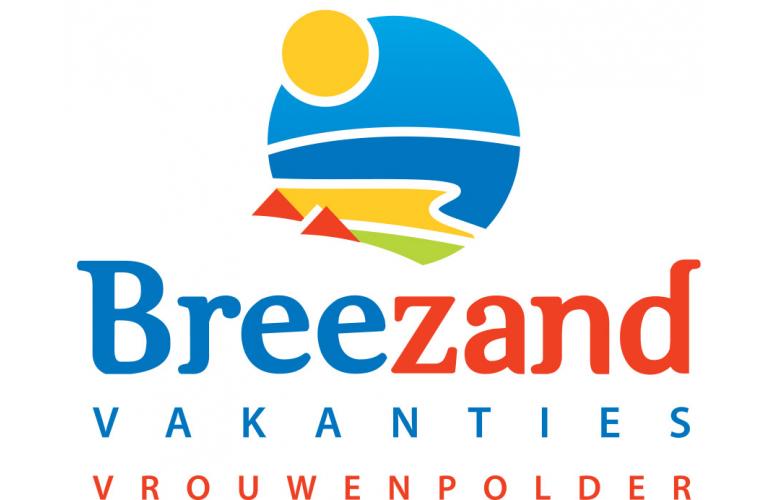 Naam:……………………………………………..wil graag zijn/haar appartement in 2018 blokkeren voor eigen gebruik in de perioden:van vrijdag ………………………………… tot vrijdag ………………..…………………… envan vrijdag ………………………………… tot vrijdag ………………………………..…… envan vrijdag ………………………………… tot vrijdag …………………….…………….… envan vrijdag ………………………………… tot vrijdag ………………………………….…. envan vrijdag ………………………………… tot vrijdag …………………………………………………………………………………………………………………………………………………………………………………………………………………………………………………………………………En graag schoonmaken na privétijd op(datum):…………………………………………………….……………………………………………………………………………………………………………De weekwisseldag bij de appartementen is op vrijdag.Betreft: Offerte grote schoonmaak 2018Grote voorjaarsschoonmaak :  JA  /  NEE *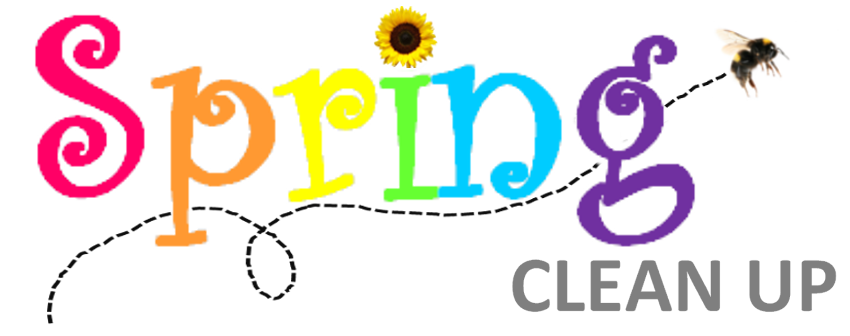 Prijs: € 250,00*  doorhalen wat niet van toepassing is.Overgordijnen worden niet door ons gewassen (i.v.m. mogelijke krimp)Aangezien de prijs van het wassen van de dekbedden bijna gelijk is aan de nieuwprijs ervan, worden de dekbedden indien nodig vervangen bij de grote schoonmaak en niet meer gewassen.Indien u geen gebruik wenst te maken van deze offerte, gaan wij ervan uit dat u de grote schoonmaak zelf verzorgt voor 1 maart 2018. Indien wij na 1 maart 2018 moeten constateren dat er nog geen grote schoonmaak heeft plaatsgevonden, voeren wij deze op uw kosten uitDatum:				Handtekening:………………………			………………………Wij verzoeken u dit formulier vóór 23 september 2017 te retourneren.Let op!: Wij kunnen uw appartement pas vrijgeven voor verhuur na ontvangst van uw privétijden..Met vriendelijke groeten,Breezand Vakanties